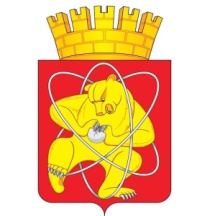 Муниципальное образование «Закрытое административно – территориальное образование  Железногорск Красноярского края»АДМИНИСТРАЦИЯ ЗАТО г. ЖЕЛЕЗНОГОРСКПОСТАНОВЛЕНИЕ18.07.2019                                                                                                          			   1470г. ЖелезногорскО внесении изменений в постановление Администрации ЗАТО г. Железногорск от 25.07.2008 № 1257п «Об утверждении перечня муниципального имущества, входящего в состав Муниципальной казны ЗАТО Железногорск, свободного от прав третьих лиц (за исключением имущественных прав субъектов малого и среднего предпринимательства), предназначенного для передачи во владение и (или) в пользование субъектам малого и среднего предпринимательства и организациям, образующим инфраструктуру поддержки субъектов малого и среднего предпринимательства»В соответствии с Федеральным законом от 24.07.2007 № 209-ФЗ «О развитии малого и среднего предпринимательства в Российской Федерации», Приказом Минэкономразвития России от 20.04.2016 № 264 «Об утверждении Порядка представления сведений об утвержденных перечнях государственного имущества и муниципального имущества, указанных в части 4 статьи 18 Федерального закона “О развитии малого и среднего предпринимательства в Российской Федерации”, а также об изменениях, внесенных в такие перечни, в акционерное общество “Федеральная корпорация по развитию малого и среднего предпринимательства”, формы представления и состава таких сведений», Уставом ЗАТО Железногорск, решением Совета депутатов ЗАТО г. Железногорск от 15.12.2016 № 15-61Р «Об утверждении порядка формирования, ведения, обязательного опубликования перечня муниципального имущества, входящего в состав Муниципальной казны ЗАТО Железногорск, свободного от прав третьих лиц (за исключением имущественных прав субъектов малого и среднего предпринимательства), предназначенного для передачи во владение и (или) в пользование субъектам малого и среднего предпринимательства и организациям, образующим инфраструктуру поддержки субъектов малого и среднего предпринимательства», на основании договора купли-продажи муниципального имущества от 11.06.2019 № 429, в связи с разделом нежилых помещений (кадастровый номер 24:58:0000000:10712, кадастровый номер 24:58:0000000:10711, кадастровый номер 24:58:0000000:39440), в целях уточнения перечня муниципального имущества,ПОСТАНОВЛЯЮ:Внести изменения в приложение к постановлению Администрации ЗАТО г. Железногорск от 25.07.2008 № 1257п «Об утверждении перечня муниципального имущества, входящего в состав Муниципальной казны ЗАТО Железногорск, свободного от прав третьих лиц (за исключением имущественных прав субъектов малого и среднего предпринимательства), предназначенного для передачи во владение и (или) в пользование субъектам малого и среднего предпринимательства и организациям, образующим инфраструктуру поддержки субъектов малого и среднего предпринимательства»:исключив строку 40, строку 41;изложив строки 89, 90, с 180-219 включительно согласно приложению;дополнив строками 249, 250, 251 согласно приложению.Комитету по управлению муниципальным имуществом Администрации ЗАТО г. Железногорск (Н.В. Дедова) в течение 10 (десяти) рабочих дней со дня опубликования настоящего постановления предоставить сведения об изменениях, внесенных в Перечень, в Министерство экономики и регионального развития Красноярского края.Управлению делами Администрации ЗАТО г. Железногорск (Е.В. Андросова) довести настоящее постановление до сведения населения через газету «Город и горожане».Отделу общественных связей Администрации ЗАТО г. Железногорск (И.С. Пикалова) разместить настоящее постановление на официальном сайте муниципального образования «Закрытое административно-территориальное образование Железногорск Красноярского края» в информационнотелекоммуникационной сети «Интернет». Контроль над исполнением настоящего постановления возложить на первого заместителя Главы ЗАТО г.Железногорск по жилищно-коммунальному хозяйству С.Е. Пешкова.Настоящее постановление вступает в силу после его официального опубликования.Глава ЗАТО г. Железногорск							И.Г. КуксинПриложениек постановлению Администрации ЗАТОг.Железногорск от _18.07.2019 № 1470123456789101112131415161718192021222324252627282989Красноярский край, ЗАТО Железногорск, г.Железногорск, пр. Ленинградский, д.35, пом.17/2Красноярский крайЗАТО ЖелезногорскгородЖелезногорскпроспектЛенинградский3517/2помещение24:58:0312001:755кадастровыйплощадь31,5кв. м.помещение, этаж №1------в перечнеАдминистрация ЗАТО г.ЖелезногорскПостановление25.07.20081257П90Красноярский край, ЗАТО Железногорск, г.Железногорск, пр. Ленинградский, д.35, пом.17/3Красноярский крайЗАТО ЖелезногорскгородЖелезногорскпроспектЛенинградский3517/3помещение24:58:0312001:756кадастровыйплощадь16,8кв. м.помещение, этаж №1------в перечнеАдминистрация ЗАТО г.ЖелезногорскПостановление25.07.20081257П180Красноярский край, ЗАТО Железногорск, г.Железногорск, ул.Советской Армии, д.30, пом.13/3Красноярский крайЗАТО ЖелезногорскгородЖелезногорскулицаСоветской Армии3013/3помещение, этаж 224:58:0303016: 5640кадастровыйплощадь36,2кв. м.помещение, этаж № 2------в перечнеАдминистрация ЗАТО г.ЖелезногорскПостановление25.07.20081257П181Красноярский край, ЗАТО Железногорск, г.Железногорск, ул.Советской Армии, д.30, пом.13/2Красноярский крайЗАТО ЖелезногорскгородЖелезногорскулицаСоветской Армии3013/2помещение, этаж 2 24:58:0303016: 5639кадастровыйплощадь108,1кв. м.помещение, этаж № 2------в перечнеАдминистрация ЗАТО г.ЖелезногорскПостановление25.07.20081257П182Красноярский край, ЗАТО Железногорск, г.Железногорск, ул.Советской Армии, д.30, пом.13/4Красноярский крайЗАТО ЖелезногорскгородЖелезногорскулицаСоветской Армии3013/4помещение, этаж 2 24:58:0303016: 5641кадастровыйплощадь19,6кв. м.помещение, этаж № 2------в перечнеАдминистрация ЗАТО г.ЖелезногорскПостановление25.07.20081257П183Красноярский край, ЗАТО Железногорск, г.Железногорск, ул.Советской Армии, д.30, пом.13/1Красноярский крайЗАТО ЖелезногорскгородЖелезногорскулицаСоветской Армии3013/1помещение, этаж 224:58:0303016:5628 кадастровыйплощадь34,2кв. м.помещение, этаж № 2------в перечнеАдминистрация ЗАТО г.ЖелезногорскПостановление25.07.20081257П184Красноярский край, ЗАТО Железногорск, г.Железногорск, ул.Советской Армии, д.30, пом.13/19Красноярский крайЗАТО ЖелезногорскгородЖелезногорскулицаСоветской Армии3013/19помещение, этаж 224:58:0303016: 5638кадастровыйплощадь21,6кв. м.помещение, этаж № 2------в перечнеАдминистрация ЗАТО г.ЖелезногорскПостановление25.07.20081257П185Красноярский край, ЗАТО Железногорск, г.Железногорск, ул.Советской Армии, д.30, пом.13/18Красноярский крайЗАТО ЖелезногорскгородЖелезногорскулицаСоветской Армии3013/18помещение, этаж 224:58:0303016:5637кадастровыйплощадь8,4кв. м.помещение, этаж № 2------в перечнеАдминистрация ЗАТО г.ЖелезногорскПостановление25.07.20081257П186Красноярский край, ЗАТО Железногорск, г.Железногорск, ул.Советской Армии, д.30, пом.13/17Красноярский крайЗАТО ЖелезногорскгородЖелезногорскулицаСоветской Армии3013/17помещение, этаж 224:58:0303016: 5636кадастровыйплощадь15,1кв. м.помещение, этаж № 2------в перечнеАдминистрация ЗАТО г.ЖелезногорскПостановление25.07.20081257П187Красноярский край, ЗАТО Железногорск, г.Железногорск, ул.Советской Армии, д.30, пом.13/16Красноярский крайЗАТО ЖелезногорскгородЖелезногорскулицаСоветской Армии3013/16помещение, этаж 224:58:0303016: 5635кадастровыйплощадь10,3кв. м.помещение, этаж № 2------в перечнеАдминистрация ЗАТО г.ЖелезногорскПостановление25.07.20081257П188Красноярский край, ЗАТО Железногорск, г.Железногорск, ул.Советской Армии, д.30, пом.13/15Красноярский крайЗАТО ЖелезногорскгородЖелезногорскулицаСоветской Армии3013/15помещение, этаж 224:58:0303016:5634кадастровыйплощадь22,4кв. м.помещение, этаж № 2------в перечнеАдминистрация ЗАТО г.ЖелезногорскПостановление25.07.20081257П189Красноярский край, ЗАТО Железногорск, г.Железногорск, ул.Советской Армии, д.30, пом.13/13Красноярский крайЗАТО ЖелезногорскгородЖелезногорскулицаСоветской Армии3013/13помещение, этаж 224:58:0303016: 5632кадастровыйплощадь35,4кв. м.помещение, этаж № 2------в перечнеАдминистрация ЗАТО г.ЖелезногорскПостановление25.07.20081257П190Красноярский край, ЗАТО Железногорск, г.Железногорск, ул.Советской Армии, д.30, пом.13/14Красноярский крайЗАТО ЖелезногорскгородЖелезногорскулицаСоветской Армии3013/14помещение, этаж 224:58:0303016:5633кадастровыйплощадь7,4кв. м.помещение, этаж № 2------в перечнеАдминистрация ЗАТО г.ЖелезногорскПостановление25.07.20081257П191Красноярский край, ЗАТО Железногорск, г.Железногорск, ул.Советской Армии, д.30, пом.13/12Красноярский крайЗАТО ЖелезногорскгородЖелезногорскулицаСоветской Армии3013/12помещение, этаж 224:58:0303016: 5631кадастровыйплощадь63,5кв. м.помещение, этаж № 2------в перечнеАдминистрация ЗАТО г. ЖелезногорскПостановление25.07.20081257П192Красноярский край, ЗАТО Железногорск, г.Железногорск, ул.Советской Армии, д.30, пом.13/11Красноярский крайЗАТО ЖелезногорскгородЖелезногорскулицаСоветской Армии3013/11помещение, этаж 224:58:0303016:5630кадастровыйплощадь98,3кв. м.помещение, этаж № 2------в перечнеАдминистрация ЗАТО г.ЖелезногорскПостановление25.07.20081257П193Красноярский край, ЗАТО Железногорск, г.Железногорск, ул.Советской Армии, д.30, пом.13/10Красноярский крайЗАТО ЖелезногорскгородЖелезногорскулицаСоветской Армии3013/10помещение, этаж 224:58:0303016:5629кадастровыйплощадь11,6кв. м.помещение, этаж № 2------в перечнеАдминистрация ЗАТО г.ЖелезногорскПостановление25.07.20081257П194Красноярский край, ЗАТО Железногорск, г.Железногорск, ул.Советской Армии, д.30, пом.13/9Красноярский крайЗАТО ЖелезногорскгородЖелезногорскулицаСоветской Армии3013/9помещение, этаж 224:58:0303016: 5646кадастровыйплощадь12,7кв. м.помещение, этаж № 2------в перечнеАдминистрация ЗАТО г.ЖелезногорскПостановление25.07.20081257П195Красноярский край, ЗАТО Железногорск, г.Железногорск, ул.Советской Армии, д.30, пом.13/8Красноярский крайЗАТО ЖелезногорскгородЖелезногорскулицаСоветской Армии3013/8помещение, этаж 224:58:0303016: 5645кадастровыйплощадь19,2кв. м.помещение, этаж № 2------в перечнеАдминистрация ЗАТО г.ЖелезногорскПостановление25.07.20081257П196Красноярский край, ЗАТО Железногорск, г.Железногорск, ул.Советской Армии, д.30, пом.13/7Красноярский крайЗАТО ЖелезногорскгородЖелезногорскулицаСоветской Армии3013/7помещение, этаж 224:58:0303016: 5644кадастровыйплощадь35,7кв. м.помещение, этаж № 2------в перечнеАдминистрация ЗАТО г.ЖелезногорскПостановление25.07.20081257П197Красноярский край, ЗАТО Железногорск, г.Железногорск, ул.Советской Армии, д.30, пом.13/6Красноярский крайЗАТО ЖелезногорскгородЖелезногорскулицаСоветской Армии3013/6помещение, этаж 224:58:0303016: 5643кадастровыйплощадь36,2кв. м.помещение, этаж № 2------в перечнеАдминистрация ЗАТО г.ЖелезногорскПостановление25.07.20081257П198Красноярский край, ЗАТО Железногорск, г.Железногорск, ул.Советской Армии, д.30, пом.13/5Красноярский крайЗАТО ЖелезногорскгородЖелезногорскулицаСоветской Армии3013/5помещение, этаж 224:58:0303016: 5642кадастровыйплощадь36,6кв. м.помещение, этаж № 2------в перечнеАдминистрация ЗАТО г.ЖелезногорскПостановление25.07.20081257П199Красноярский край, ЗАТО Железногорск, г.Железногорск, ул.Советской Армии, д.30, пом.14/4Красноярский крайЗАТО ЖелезногорскгородЖелезногорскулицаСоветской Армии3014/4помещение, этаж 324:58:0303016: 5601кадастровыйплощадь14,8кв. м.помещение, этаж № 3------в перечнеАдминистрация ЗАТО г.ЖелезногорскПостановление25.07.20081257П200Красноярский край, ЗАТО Железногорск, г.Железногорск, ул.Советской Армии, д.30, пом.14/5Красноярский крайЗАТО ЖелезногорскгородЖелезногорскулицаСоветской Армии3014/5помещение, этаж 324:58:0303016: 5602кадастровыйплощадь34,5кв. м.помещение, этаж № 3------в перечнеАдминистрация ЗАТО г.ЖелезногорскПостановление25.07.20081257П201Красноярский край, ЗАТО Железногорск, г.Железногорск, ул.Советской Армии, д.30, пом.14/6Красноярский крайЗАТО ЖелезногорскгородЖелезногорскулицаСоветской Армии3014/6помещение, этаж 324:58:0303016: 5603кадастровыйплощадь41,3кв. м.помещение, этаж № 3------в перечнеАдминистрация ЗАТО г.ЖелезногорскПостановление25.07.20081257П202Красноярский край, ЗАТО Железногорск, г.Железногорск, ул.Советской Армии, д.30, пом.14/7Красноярский крайЗАТО ЖелезногорскгородЖелезногорскулицаСоветской Армии3014/7помещение, этаж 324:58:0303016: 5604кадастровыйплощадь43,3кв. м.помещение, этаж № 3------в перечнеАдминистрация ЗАТО г.ЖелезногорскПостановление25.07.20081257П203Красноярский край, ЗАТО Железногорск, г.Железногорск, ул.Советской Армии, д.30, пом.14/8Красноярский крайЗАТО ЖелезногорскгородЖелезногорскулицаСоветской Армии3014/8помещение, этаж 324:58:0303016:5605кадастровыйплощадь68,8кв. м.комнаты 16, 17, 18, 20  (согласно  техническому плану помещения от 24.12.2018)------в перечнеАдминистрация ЗАТО г.ЖелезногорскПостановление25.07.20081257П204Красноярский край, ЗАТО Железногорск, г.Железногорск, ул.Советской Армии, д.30, пом.14/8Красноярский крайЗАТО ЖелезногорскгородЖелезногорскулицаСоветской Армии3014/8помещение, этаж 324:58:0303016: 5605кадастровыйплощадь17,4кв. м.комната 19  (согласно  техническому плану помещения от 24.12.2018)------в перечнеАдминистрация ЗАТО г.ЖелезногорскПостановление25.07.20081257П205Красноярский край, ЗАТО Железногорск, г.Железногорск, ул.Советской Армии, д.30, пом.14/8Красноярский крайЗАТО ЖелезногорскгородЖелезногорскулицаСоветской Армии3014/8помещение, этаж 324:58:0303016: 5605кадастровыйплощадь37кв. м.комнаты 22, 23  (согласно  техническому плану помещения от 24.12.2018)------в перечнеАдминистрация ЗАТО г.ЖелезногорскПостановление25.07.20081257П206Красноярский край, ЗАТО Железногорск, г.Железногорск, ул.Советской Армии, д.30, пом.14/8Красноярский крайЗАТО ЖелезногорскгородЖелезногорскулицаСоветской Армии3014/8помещение, этаж 324:58:0303016: 5605кадастровыйплощадь66,8кв. м.комнаты 24, 25, 26, 27, 28  (согласно  техническому плану помещения от 24.12.2018)------в перечнеАдминистрация ЗАТО г.ЖелезногорскПостановление25.07.20081257П207Красноярский край, ЗАТО Железногорск, г.Железногорск, ул.Советской Армии, д.30, пом.14/9Красноярский крайЗАТО ЖелезногорскгородЖелезногорскулицаСоветской Армии3014/9помещение, этаж 324:58:0303016: 5606кадастровыйплощадь38,8кв. м.часть комнаты 30, комнаты 29, 32 (согласно  техническому плану помещения от 24.12.2018)------в перечнеАдминистрация ЗАТО г.ЖелезногорскПостановление25.07.20081257П208Красноярский край, ЗАТО Железногорск, г.Железногорск, ул.Советской Армии, д.30, пом.14/9Красноярский крайЗАТО ЖелезногорскгородЖелезногорскулицаСоветской Армии3014/9помещение, этаж 324:58:0303016: 5606кадастровыйплощадь66,6кв. м.часть комнаты  30, комнаты 31, 33  (согласно  техническому плану помещения от 24.12.2018)------в перечнеАдминистрация ЗАТО г.ЖелезногорскПостановление25.07.20081257П209Красноярский край, ЗАТО Железногорск, г.Железногорск, ул.Советской Армии, д.30, пом.14/9Красноярский крайЗАТО ЖелезногорскгородЖелезногорскулицаСоветской Армии3014/9помещение, этаж 324:58:0303016: 5606кадастровыйплощадь35,5кв. м.комнаты 34, 35 (согласно  техническому плану помещения от 24.12.2018)------в перечнеАдминистрация ЗАТО г.ЖелезногорскПостановление25.07.20081257П210Красноярский край, ЗАТО Железногорск, г.Железногорск, ул.Советской Армии, д.30, пом.14/13Красноярский крайЗАТО ЖелезногорскгородЖелезногорскулицаСоветской Армии3014/13помещение, этаж 324:58:0303016: 5597кадастровыйплощадь19,1кв. м.помещение, этаж № 3------в перечнеАдминистрация ЗАТО г.ЖелезногорскПостановление25.07.20081257П211Красноярский край, ЗАТО Железногорск, г.Железногорск, ул.Советской Армии, д.30, пом.14/12Красноярский крайЗАТО ЖелезногорскгородЖелезногорскулицаСоветской Армии3014/12помещение, этаж 324:58:0303016: 5596кадастровыйплощадь28,3кв. м.помещение, этаж № 3------в перечнеАдминистрация ЗАТО г.ЖелезногорскПостановление25.07.20081257П212Красноярский край, ЗАТО Железногорск, г.Железногорск, ул.Советской Армии, д.30, пом.14/14Красноярский крайЗАТО ЖелезногорскгородЖелезногорскулицаСоветской Армии3014/14помещение, этаж 324:58:0303016:5598кадастровыйплощадь8,2кв. м.помещение, этаж № 3------в перечнеАдминистрация ЗАТО г.ЖелезногорскПостановление25.07.20081257П213Красноярский край, ЗАТО Железногорск, г.Железногорск, ул.Советской Армии, д.30, пом.14/10Красноярский крайЗАТО ЖелезногорскгородЖелезногорскулицаСоветской Армии3014/10помещение, этаж 324:58:0303016:5594кадастровыйплощадь17,2кв. м.помещение, этаж № 3------в перечнеАдминистрация ЗАТО г.ЖелезногорскПостановление25.07.20081257П214Красноярский край, ЗАТО Железногорск, г.Железногорск, ул.Советской Армии, д.30, пом.14/11Красноярский крайЗАТО ЖелезногорскгородЖелезногорскулицаСоветской Армии3014/11помещение, этаж 324:58:0303016:5595кадастровыйплощадь15,4кв. м.помещение, этаж № 3------в перечнеАдминистрация ЗАТО г.ЖелезногорскПостановление25.07.20081257П215Красноярский край, ЗАТО Железногорск, г.Железногорск, ул.Советской Армии, д.30, пом.14/1Красноярский крайЗАТО ЖелезногорскгородЖелезногорскулицаСоветской Армии3014/1помещение, этаж 324:58:0303016: 5593кадастровыйплощадь41,7кв. м.часть комнаты 63, комната 54  (согласно  техническому плану помещения от 24.12.2018)------в перечнеАдминистрация ЗАТО г.ЖелезногорскПостановление25.07.20081257П216Красноярский край, ЗАТО Железногорск, г.Железногорск, ул.Советской Армии, д.30, пом.14/1Красноярский крайЗАТО ЖелезногорскгородЖелезногорскулицаСоветской Армии3014/1помещение, этаж 324:58:0303016: 5593кадастровыйплощадь39,3кв. м.комната  55  (согласно  техническому плану помещения от 24.12.2018)------в перечнеАдминистрация ЗАТО г.ЖелезногорскПостановление25.07.20081257П217Красноярский край, ЗАТО Железногорск, г.Железногорск, ул.Советской Армии, д.30, пом.14/1Красноярский крайЗАТО ЖелезногорскгородЖелезногорскулицаСоветской Армии3014/1помещение, этаж 324:58:0303016:5593кадастровыйплощадь26,5кв. м.часть комнаты 63,комната 64  (согласно  техническому плану помещения от 24.12.2018)------в перечнеАдминистрация ЗАТО г.ЖелезногорскПостановление25.07.20081257П218Красноярский край, ЗАТО Железногорск, г.Железногорск, ул.Советской Армии, д.30, пом.14/2Красноярский крайЗАТО ЖелезногорскгородЖелезногорскулицаСоветской Армии3014/2помещение, этаж 324:58:0303016:5599кадастровыйплощадь15,8кв. м.помещение, этаж № 3------в перечнеАдминистрация ЗАТО г.ЖелезногорскПостановление25.07.20081257П219Красноярский край, ЗАТО Железногорск, г.Железногорск, ул.Советской Армии, д.30, пом. 14/3Красноярский крайЗАТО ЖелезногорскгородЖелезногорскулицаСоветской Армии3014/3помещение, этаж 324:58:0303016:5600кадастровыйплощадь69,8кв. м.помещение, этаж № 3------в перечнеАдминистрация ЗАТО г.ЖелезногорскПостановление25.07.20081257П249Красноярский край, ЗАТО Железногорск, г.Железногорск, пр. Ленинградский, д.35, пом.17/4Красноярский крайЗАТО ЖелезногорскгородЖелезногорскпроспектЛенинградский3517/4помещение24:58:0312001:757кадастровыйплощадь17,3кв. м.Помещение, этаж №1------в перечнеАдминистрация ЗАТО г.ЖелезногорскПостановление25.07.20081257П250Красноярский край, ЗАТО Железногорск, г.Железногорск, пр. Ленинградский, д.35, пом.17/5Красноярский крайЗАТО ЖелезногорскгородЖелезногорскпроспектЛенинградский3517/5помещение24:58:0312001:756кадастровыйплощадь18,0кв. м.Помещение, этаж №1------в перечнеАдминистрация ЗАТО г.ЖелезногорскПостановление25.07.20081257П251Красноярский край, ЗАТО Железногорск, г.Железногорск, пр. Ленинградский, д.35, пом.17/6Красноярский крайЗАТО ЖелезногорскгородЖелезногорскпроспектЛенинградский3517/6помещение24:58:0312001:759кадастровыйплощадь17,0кв. м.Помещение, этаж №1------в перечнеАдминистрация ЗАТО г.ЖелезногорскПостановление25.07.20081257П